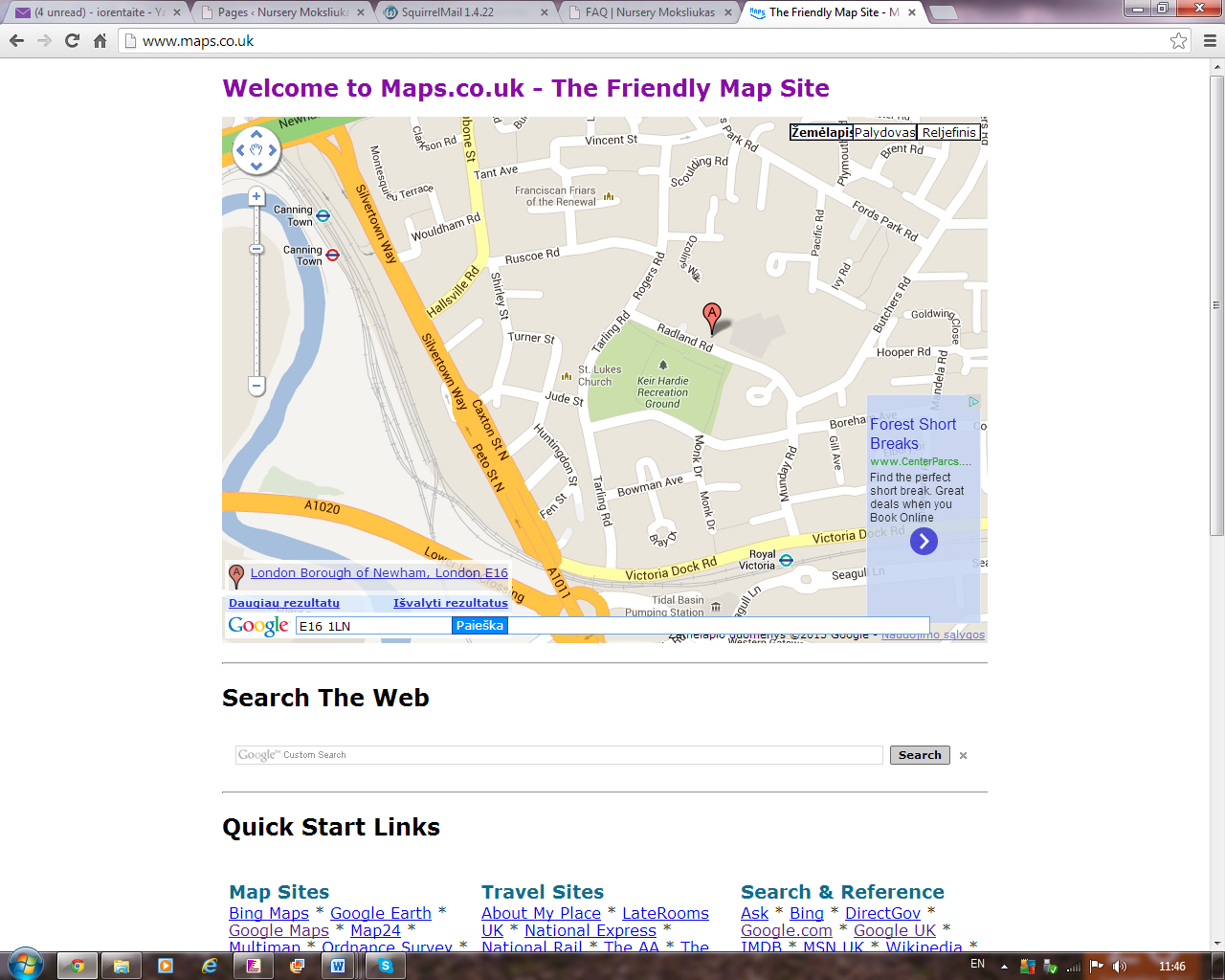                                                                                                                                                                                                            N       NURSERY  MOKSLIUKAS